PERSON SPECIFICATIONJOB DESCRIPTION 2016-17Job No.ALPTL23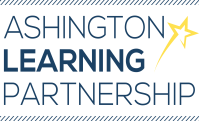 Job Title:SEN Teaching Assistant Band / salary:2£-£Responsible to:Class Teacher/ SEND ManagerResponsible for:N/AN/AN/AN/AN/AJob purpose:To work under the direct supervision of class teacher / SENDCo to support access to learning for pupils with additional needs and provide general support to the class teacher To work under the direct supervision of class teacher / SENDCo to support access to learning for pupils with additional needs and provide general support to the class teacher To work under the direct supervision of class teacher / SENDCo to support access to learning for pupils with additional needs and provide general support to the class teacher To work under the direct supervision of class teacher / SENDCo to support access to learning for pupils with additional needs and provide general support to the class teacher To work under the direct supervision of class teacher / SENDCo to support access to learning for pupils with additional needs and provide general support to the class teacher To work under the direct supervision of class teacher / SENDCo to support access to learning for pupils with additional needs and provide general support to the class teacher To work under the direct supervision of class teacher / SENDCo to support access to learning for pupils with additional needs and provide general support to the class teacher To work under the direct supervision of class teacher / SENDCo to support access to learning for pupils with additional needs and provide general support to the class teacher To work under the direct supervision of class teacher / SENDCo to support access to learning for pupils with additional needs and provide general support to the class teacher Resources:Staff:NoneFinance:NonePhysical:Some shared responsibility for school and classroom resourcesClients:Pupils, parents / carersDuties & responsibilities:1.Attend to the personal needs of pupils including the implementation of personal learning plans and responding to the needs of each individual.2.Supervise and support pupils in their access of learning, supporting the teacher in the management of pupil behaviour.3.Establish good relationships with pupils, acting as a role model.4.Actively promote inclusive practice within the classroom setting to ensure acceptance of all pupils, encouraging pupils to interact with one another.5.Encourage pupils to engage in, and participate in learning activities lead by the class teacher and to act independently as appropriate.6.Prepare the classroom prior to a lesson and clear up after, assist with the display of pupils’ work, prepare and maintain equipment and resources as directed.7.Report to the classroom teacher on pupil problems, progress and achievements as directed.8.Undertake the maintenance of pupils records as directed by the class teacher.9.Gather information from, and provide information to, parents and carers as directed by the class teacher.10.Support pupil learning with respect to all of the local and national learning strategies and in their use of ICT as directed by the class teacher.11.12.Play a full part in the life of the ALP, promoting ALP schools positively within the local community and beyondPlay a full part in the life of the ALP, promoting ALP schools positively within the local community and beyondPlay a full part in the life of the ALP, promoting ALP schools positively within the local community and beyondUndertake other duties and responsibilities as required commensurate with the grade of the postUndertake other duties and responsibilities as required commensurate with the grade of the postUndertake other duties and responsibilities as required commensurate with the grade of the postAs a representative of the ALP, it is important that a positive, helpful and courteous approach is adopted with everyone with whom the postholder comes into contact. For the purposes of this aspect of the job, customers can be categorised as internal (e.g. governors, staff and pupils to whom the postholder is providing a service) and external (e.g. parents, visitors, suppliers, contractors, local residents etc).As a representative of the ALP, it is important that a positive, helpful and courteous approach is adopted with everyone with whom the postholder comes into contact. For the purposes of this aspect of the job, customers can be categorised as internal (e.g. governors, staff and pupils to whom the postholder is providing a service) and external (e.g. parents, visitors, suppliers, contractors, local residents etc).As a representative of the ALP, it is important that a positive, helpful and courteous approach is adopted with everyone with whom the postholder comes into contact. For the purposes of this aspect of the job, customers can be categorised as internal (e.g. governors, staff and pupils to whom the postholder is providing a service) and external (e.g. parents, visitors, suppliers, contractors, local residents etc).The ALP is committed to safeguarding and promoting the welfare of children and young people and expects all staff and volunteers to share this commitment. The postholder is therefore under a duty to use the ALP’s procedures to report any concerns they may have regarding the safety or well-being of any child or young person.The ALP is committed to safeguarding and promoting the welfare of children and young people and expects all staff and volunteers to share this commitment. The postholder is therefore under a duty to use the ALP’s procedures to report any concerns they may have regarding the safety or well-being of any child or young person.The ALP is committed to safeguarding and promoting the welfare of children and young people and expects all staff and volunteers to share this commitment. The postholder is therefore under a duty to use the ALP’s procedures to report any concerns they may have regarding the safety or well-being of any child or young person.This job description may, after satisfactory negotiation has taken place, be modified to reflect or anticipate changes which occur over time at a local or national level	This job description may, after satisfactory negotiation has taken place, be modified to reflect or anticipate changes which occur over time at a local or national level	This job description may, after satisfactory negotiation has taken place, be modified to reflect or anticipate changes which occur over time at a local or national level	Work arrangementsPhysical requirements:Ability to operate basic ICT and office equipment. Transport requirements:NoneWorking patterns:Week days, term time plus up to 5 days, as agreed.Working conditions:Normally indoors. May be occasional exposure to people related behaviour. The ALP will endeavour to make reasonable adjustments to this job description and to the working environment in order to enable access to employment opportunities for disabled job applicants and/or to enable continued employment for an employee who develops a disabling condition.(Postholder)(Line Manager)Job Title:Job Title:SEN Teaching AssistantAssessed by:Essential:Desirable:Assessed by:Knowledge & QualificationsKnowledge & QualificationsGood numeracy / literacy skillsRelevant QualificationsNVQ 2 for teaching Assistants or equivalent qualificationsExperienceExperienceWorking with or caring for children with additional needsWorking with or caring for children with additional needsUnderstanding of IEP’s Understanding of IEP’s Working within an educational settingWorking within an educational settingSkills & CompetenciesSkills & CompetenciesBasic ICT SkillsBasic ICT SkillsAbility to deal with challenging behaviourAbility to deal with challenging behaviourAbility to work constructively as part of a teamAbility to work constructively as part of a teamUnderstanding of classroom roles and responsibilitiesUnderstanding of classroom roles and responsibilitiesJudgement to identify straightforward solutions to simple problemsJudgement to identify straightforward solutions to simple problemsNo particular requirements for developed physical skillsNo particular requirements for developed physical skillsPhysical, mental, emotional & environmental demandsPhysical, mental, emotional & environmental demandsSome on-going physical effort, sitting, standing and walking, bending.Some on-going physical effort, sitting, standing and walking, bending.Need to remain alert for periods of up to two hours at a time to monitor pupil activity, learning and health and safety risksNeed to remain alert for periods of up to two hours at a time to monitor pupil activity, learning and health and safety risksEmotional issues may be encountered occasionally Emotional issues may be encountered occasionally OtherOtherWillingness to participate in training and personal developmentWillingness to participate in training and personal developmentEvidence of learning beyond the workplaceEvidence of learning beyond the workplaceKey to assessment methods; (A) application form, (I) interview, (R) references, (T) ability tests (Q) personality questionnaire (G) assessed group work, (P) presentation, (O) others 